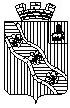 ПОСТАНОВЛЕНИЕАДМИНИСТРАЦИИКРАСНОКАМСКОГО ГОРОДСКОГО ПОСЕЛЕНИЯКРАСНОКАМСКОГО МУНИЦИПАЛЬНОГО РАЙОНАПЕРМСКОГО КРАЯ__ ____26.02.2018                                                                           № 153Об установлении сервитута на земельный участокс кадастровым номером59:07:0010318:1519	В соответствии со ст. 274 Гражданского кодекса Российской Федерации, ст. 23 Земельного кодекса Российской Федерации, статьи 14 Федерального закона от 06 октября 2003г. № 131-ФЗ «Об общих принципах организации местного самоуправления в Российской Федерации, Уставом Краснокамского городского поселения, 	Администрация постановляет:	1. Установить бессрочно на земельный участок с кадастровым номером 59:07:0010318:1519, расположенный по адресу: Пермский край, Краснокамский район, в районе ГСК «Формула-2», площадью 400 кв.м сервитут: право собственников земельного участка с кадастровым номером 59:07:0010318:31, расположенного по адресу: Пермский край, г. Краснокамск, в районе ГСК «Формула-2», поз. 1,2,3 беспрепятственного прохода через земельный участок с кадастровым номером 59:07:0010318:1519.	2. Комитету имущественных отношений и землепользования администрации Краснокамского городского поселения:	2.1. обеспечить проведение государственной регистрации публичного сервитута на земельном участке, указанном в пункте 1 настоящего постановления, в Управлении Федеральной службы государственной регистрации, кадастра и картографии по Пермскому краю.3. Опубликовать постановление в Официальном бюллетене органов местного самоуправления муниципального образования Краснокамское городское поселение и разместить на официальном сайте администрации Краснокамского городского поселения www.krasnokamsk.ru	4. Контроль за исполнением постановления возложить на председателя Комитета имущественных отношений и землепользования А.В. Лебедева.Глава городского поселения – глава администрации Краснокамского городского поселения				                                    Ю.А. Потапова